Prayer for Spiritual CommunionLord Jesus, I believe that you are truly present in the Holy Sacrament. However, since I cannot now receive you sacramentally, I beseech you to come spiritually into my heart. I unite myself with you, and embrace you with all the affections of my soul. Let me never be separated from you. Let me live and die in your love. Amen.CalendarWednesday, February 9 - Compline – 7:00 p.m. Sunday, February 13 – Epiphany 6, 10:30 a.m. Family Service. Susan Bonnell has accepted our invitation to offer a Godly Play on Valentines.Pre-Registration is necessary for In-person worship. Email, FaceBook Message or phone to pre-register. VaxPasses are necessary for entrance into the Church Building for those 12 years of age or older.The Church Service will be Live-Streamed on our Parish FaceBook page, SJTE Topsail.Please ensure your envelope number is written on all financial correspondence!2022 EnvelopesYour 2022 contribution envelopes are available in the church office. Please call the office if you would like to pick them up or if you would like to them placed at the registration desk for pick up.  If you currently do not have envelopes but would like to contribute financially to our parish, please email the office sjtetopsail@nfld.net or call 834-2336. A reminder that we also have the option of Pre-Authorized payment or e-transfer. To find out more about these options please call the office. Welcome to the Anglican Parish ofSt. John The EvangelistConception Bay South, NewfoundlandFebruary 6, 2022www.stjohntheevangelistnl.comFacebook: SJTE Topsail Twitter: @StJohnEvangOffice email:  sjtetopsail@nfld.net Office phone number: (709) 834-2336Priest-in-Charge Email: archdeacon.gregory@anglicanenl.netCell: (709) 325-2366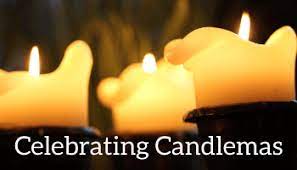 Our Parish Mission Statement We believe in nurturing a community of faith dedicated to inclusion, support and sharing the story of God's love with all people regardless of the stage of their spiritual journeyWelcome to all who are joining us for worship this morning – in person and online, as we come together to praise and worship God. We hope this service will be a blessing to you. We offer the invitation for you to join our wide and varied parish family life – worship, fellowship, nurturing or mission.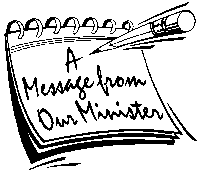 Tri-Diocesan IntercessionsParish of BonavistaRector - Vacant Parish of Bonne Bay NorthPriest-in-Charge – The Rev. Wilhelmena Green People who are sick who have asked us to pray for themSalem, Michael C., Eleanor M., Fred T., Hilda S., Dave G.The Blessing of CandlesV: Our help is in the name of the Lord;
R: The maker of heaven and earth.V: The Lord be with you;
R: And also with you.Celebrant: Let us pray.O Gracious Father, almighty and eternal God, you created all things out of nothing, and by your command caused the labor of bees to be revealed in the perfection of wax. You commanded your servant Moses to keep lamps continually burning before you. Bless and sanctify these candles that their light may be for us a visible reminder of the true light who enlightens everyone coming into the world. As these candles, kindled with a visible flame, scatter the darkness of night, so also may our hearts be enlightened by the invisible fire of the Holy Spirit that we might avoid the darkness of sin, see your salvation, and attain to the Light that never fades away. All this we ask through Jesus Christ, who lives and reigns with you and the Holy Spirit, One God, for ever and ever. Amen.Sunday BulletinsIf you would like to give the bulletin in memory of a loved one or in thanksgiving of an event in your life, please call the parish office (834-2336) to book a date.UKULELE GROUP Lessons and Practice will resume on Sunday, February 20, immediately following the 10:30 service. The Family Ukulele Group is open to and one who wishes to join. Years’ Mind Calendar A strong and well-established focus in the Christian faith community is memory, especially the memory of our departed loved ones. To this end we are initiating a Years’ Mind Calendar where we will record the death of our departed parishioners on a calendar and remember them annually on the anniversary of their death for five years. After that period, names will be remembered as requested.St. John the Evangelist - Confirmation 2022 - If you are in Grade 6 or higher and would like to join our Confirmation Class beginning on Sunday, February 27, 2022, please contact our Parish: Parish Office phone (834-2336) or by email - sjtetopsail@nfld.net. Our Confirmation Date is Sunday, May 15, 2022, at 10:30 a.m. Classes normally meet on Sunday Morning in the Hall. We are happy to provide you with the resources you will need for Confirmation preparation. If you are an adult and would like to be presented for Confirmation, please call Reverend Jotie (325-2366).Phone Ministry Team We are in the process of setting up a Phone Ministry Team to organize a communication link and pastoral care within the Parish. Please pray for this Team as it explores the establishment and practice of this new ministry.